Trường Đại học Khoa học - Đại học Thái Nguyên (Thai Nguyen University of Sciences)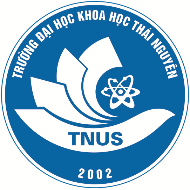 Phường Tân Thịnh, TP. Thái Nguyên, tỉnh Thái Nguyên, Việt NamTan Thinh Ward, Thai Nguyen City, Thai Nguyen Province, Vietnam Điện thoại (Telephone number): (+84) 208 3.903.229ĐƠN ĐĂNG KÝ HỌC TẬP TẠI TRƯỜNG ĐẠI HỌC KHOA HỌC(dành cho các thí sinh nước ngoài)APPLICATION FOR STUDY AT THAI NGUYEN UNIVERSITY OF SCIENCES (TNUS)(for international applicants)Vui lòng đánh dấu tick (X) vào phương án lựa chọn và trả lời vào các chỗ để trống của các câu hỏi sau đâyPlease tick (X) the appropriate box or complete the following answersDự tuyển niên khóa (Academic year): ................./.................	1. Thông tin cá nhân (Personal Information)  Họ và tên (Fullname): 	Số hộ chiếu (Passport number): 	Ngày sinh (Date of birth): 	Nơi sinh (Place of Birth): 	Quốc tịch (Nationality): 	Tình trạng hôn nhân (Marital Status) ☐ Độc thân ( Single)         ☐ Đã kết hôn (Married)       ☐ Đã ly dị (Divorced) Giới tính (Gender):     ☐ Nam (Male)   ☐ Nữ (Female)2. Địa chỉ liên lạc (Contact Information)Số nhà (House No.):.........................Đường/ phố (Street/ Ward): 	Mã bưu điện/ Thành phố (Postal Code): .................Quốc gia (Country): 	Địa chỉ Email (Email Address): 	Điện thoại (Mobile Number):	3. Chương trình học đăng ký dự tuyển (Applied program)3.1. Bậc học dự tuyển (Level)☐ Cử nhân (Bachelor)          ☐ Thạc sĩ (Master)          ☐ Tiến sĩ (Doctor)     ☐ Bậc học khác (Other) .............................................3.2. Hình thức học tập (Mode of studying)☐ Bán thời gian (Part-time)                        ☐  Toàn thời gian (Full-time)3.3. Chuyên ngành đăng ký học (Choices of Majors)Lựa chọn số 1 (1st Choice): 	Lựa chọn số 2 (2nd Choice): 	4. Tiểu sử học tập (Profile of studying) 4.1. Bậc phổ thông (General Education Levels) 4.2. Bậc đại học/ sau đại học (Under-graduate and post-graduate levels)4.3. Các khóa học đã tham gia/ chứng chỉ đã đạt được (Attended courses/ obtained certificates)Nếu bạn đã từng tham gia các khóa dự bị đại học, các khóa bồi dưỡng, thực tập, đào tạo nghề, xin hãy liệt kê dưới đây:If you have attended any university preparatory, training, vocational courses, please list  below4.4. Kinh nghiệm làm việc (Working experience)5. Trình độ ngôn ngữ (Language Proficiency)5.1. Trình độ tiếng Việt (Vietnamese Proficiency)Bạn đã từng học tiếng Việt chưa?Have you learnt Vietnamese?                             ☐ Rồi (Yes)          ☐ Chưa (Not yet)Nếu rồi, bạn đã học ở đâu (If yes, where): 	Trình độ (Vietnamese Level): .............................Tên đầy đủ của đơn vị đào tạo TV(Full name of Vietnamese training institution)..............................................................................................................................................Đơn vị cấp chứng chỉ (Name of certificate’s issuing institution):	Ngày cấp (Date of Issue) ................................    Nơi cấp (Place of issue)	Bạn có đang tham gia khóa học tiếng Việt nào không? Are you taking part in any Vietnamese course?      ☐  Có (Yes)     ☐ Không (No)Nếu có, vui lòng ghi tên đầy đủ của đơn vị đào tạo (If yes, state fullname of the institution):……………………………………………….……..............................................................Nếu chưa, bạn có muốn đăng ký 1 khóa dự bị tiếng Việt không?(If not yet, do you want to register for a prepatory Vietnamese language)  ☐   Có (Yes)    ☐   Không (No)5.2. Trình độ tiếng Anh (English Proficiency)Bạn đã từng dự thi kỳ thi nào sau đây? (Have you taken these following exams?)☐ Chứng chỉ Cambridge (Cambridge Certificates) Nếu có, chứng chỉ nào?                      If yes, which kind of certificate?  ☐ CAE      ☐ FCE       ☐ CPE          Điểm (Score): …….☐ Kỳ thi TOEFL (TOEFL Examinations)     Nếu có, loại nào?    If yes, which kind of exam?  ☐ IBT      ☐ CBT       ☐ PBT          	 Điểm (Score): …….☐ Kỳ thi IELTS (IELTS Examination)	Điểm (Scores):  ....... - ............. - .............. - ............                                 (Nghe/ Nói/ Đọc/ Viết)  (Listening – Speaking – Reading – Writing)  Chứng chỉ khác (Other Certificates)    Nếu có, ghi tên đầy đủ (If yes, state full names) ………………………………………………………….………………..Điểm (Score): …….6. Các câu hỏi liên quan khác (Related questions)6.1. Bạn đã từng nhận học bổng/ trợ cấp từ tổ chức/ đơn vị nào chưa? ☐  Chưa (Not yet)  ☐ Rồi (Already)         Nếu rồi, đơn vị cấp (If already, state name of the sponsor): 6.2. Ngành học bạn đăng ký có tại đất nước bạn không?☐   Có (Yes)	☐ Không (No)	6.3. Bạn có đang tham gia chương trình trao đổi SV với ĐHTN không?  Are you taking part in any student exchange with TNU?   ☐ Có (Yes)   ☐ Không (No)Nếu có (If yes):  Chương trình nào (Which program): ........................….……...……………....Tên trường trao đổi (Name of exchanging Institution): ............…………………………….......(Vui lòng cung cấp bản xác thực của các giấy tờ trên nếu có)(Please provide certified copy of the above documents if available)7. Lý lịch tư pháp (Judicial Record)7.1. Vi phạm pháp luật tại Việt Nam (nếu có) (thời gian, mức độ vi phạm, hình thức xử lý)   Violation of the Vietnamese Law (If any) (Time and Level of Violation)7.2. Vi phạm pháp luật tại nước ngoài (nếu có) (thời gian, mức độ vi phạm, hình thức xử lý)Violation of International Law (If any) (Time and Level of Violation)8. Phần tự luận bản thân (Personal Statement)Vì sao bạn chọn lựa chọn chương trình học này và mong đợi của bạn sau khóa học là gì?Why do you choose this program, and what is your expectation after taking the course?9. Cam kết (Commitment)Tôi cam đoan những thông tin cung cấp ở trên là đầy đủ, chính xác và đúng sự thực, nếu sai tôi xin chịu mọi trách nhiệm trước pháp luật.I confirm that to the best of my knowledge the above information I have provided in this form is true, accurate and complete, I will be accountable for any false information.Tôi cam kết sẽ thực hiện tốt tất cả các nội quy của Đại học Thái Nguyên cũng như các quy định hiện hành của nước Cộng hòa Xã hội Chủ nghĩa Việt Nam. I commit to fully abide all regulations of Thai Nguyen University as well as current regulations of the Socialist Republic of Vietnam. 	Ngày, giờ, địa điểm	Chữ ký  (ký và ghi rõ họ tên) 	(Date and Location)	 Signature (sign and state fullname)Cấp học (từ tiểu học đến THPT)(Levels) – from elementary to higher secondaryThời gian (Duration)Trường(School)Tên trường(Name of university/ college)Địa chỉ(Address)Thời gian(từ .. đến )(Duration)Bậc học(Level)Chuyên ngành (Major)Điểm TB  chung(GPA)Tên khóa học (Courses)Thời gian (Duration)Chuyên ngành (Major)Đơn vị đào tạo(Institution name)STT(No.)Tên Cơ quan/ tổ chức(Name of Organizations)Vị trí (Position)Thời gian làm việc (Duration)